Operations and Real World ProblemsFind the solution to the following problems. Please show all work. Write final answer in a complete sentence.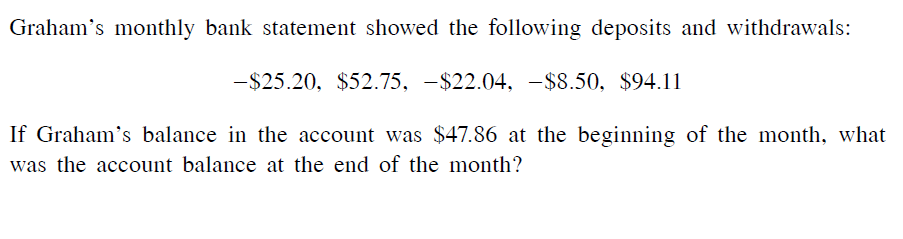 1.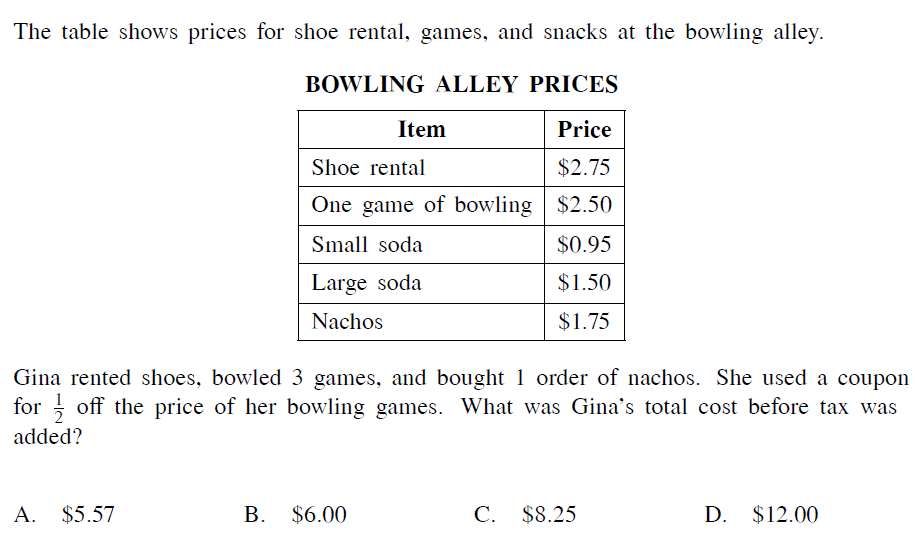 2.3.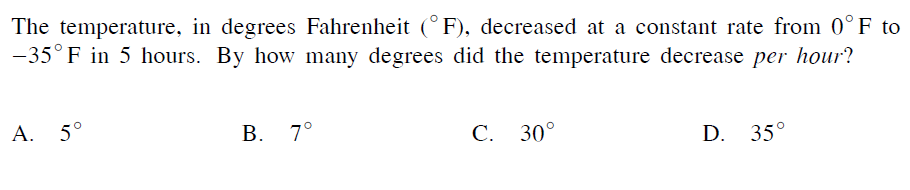 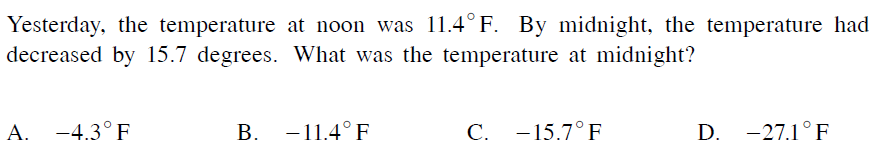 4. 5.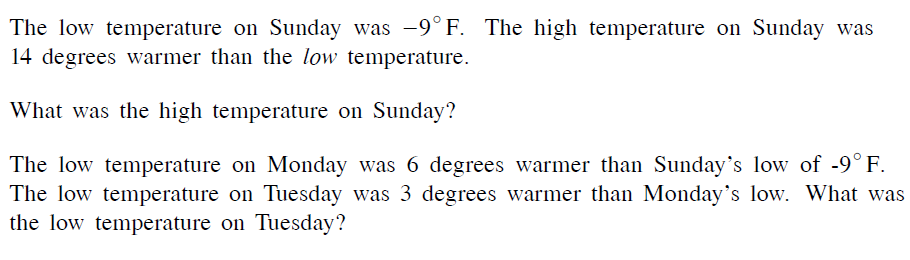 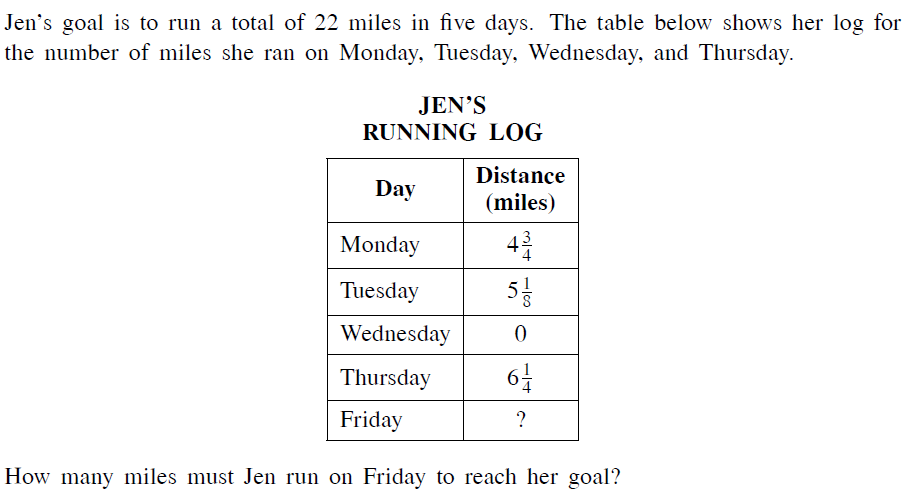 6. 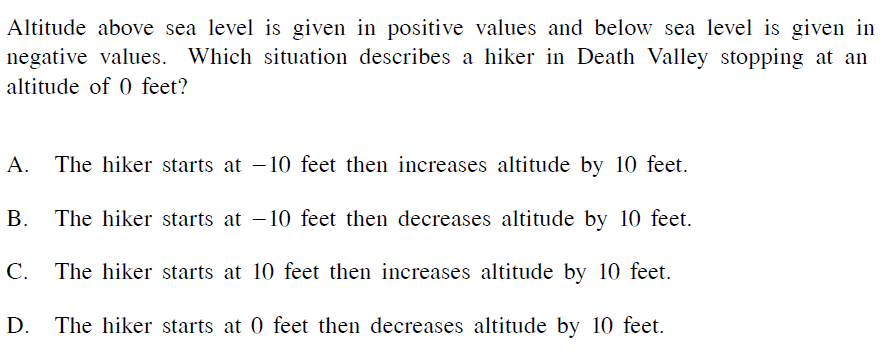 7. 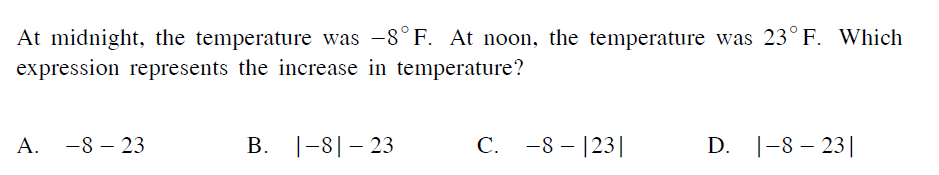 8.  9. 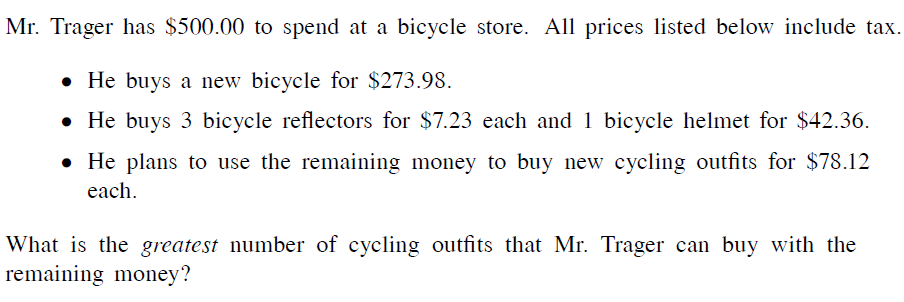 10. 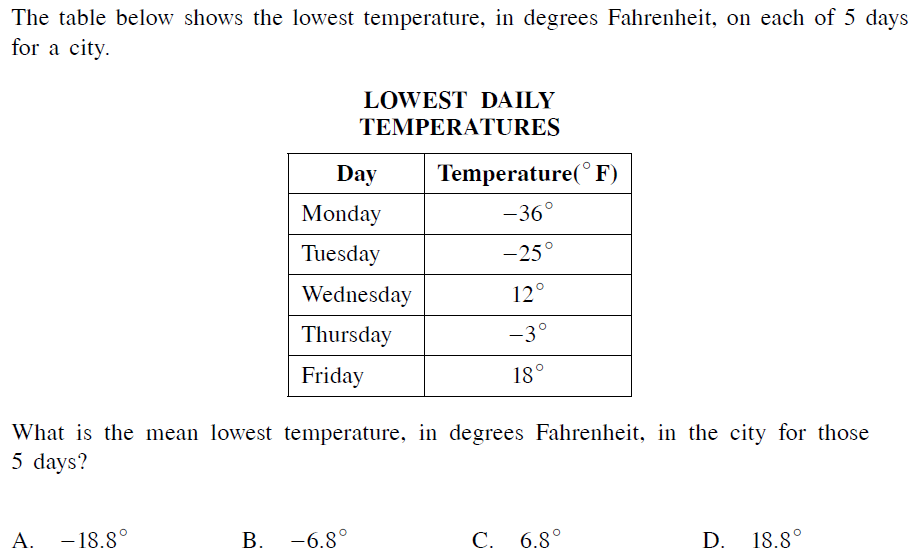 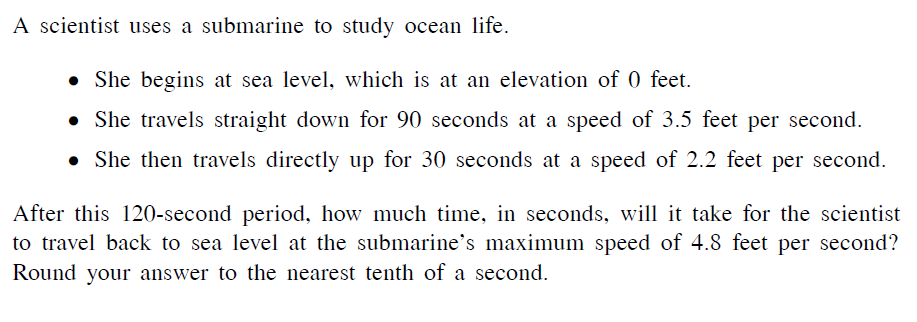 11.  Order of Operations Find the solution to the following problems. Please show all work.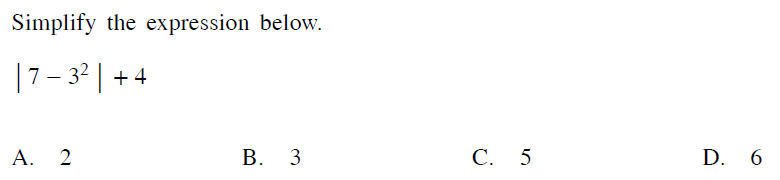 12.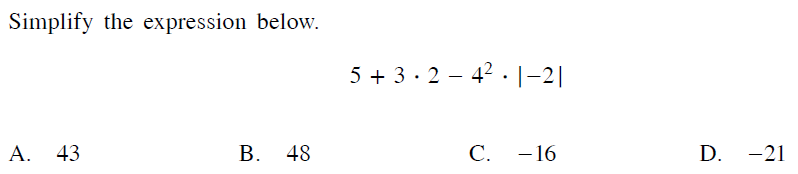 13. 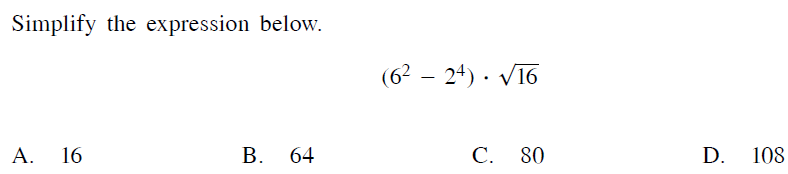 14.  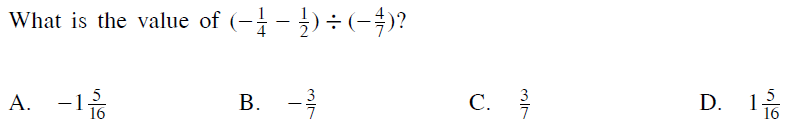 15. 16. 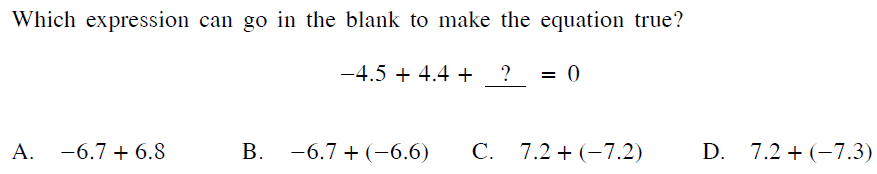 17. 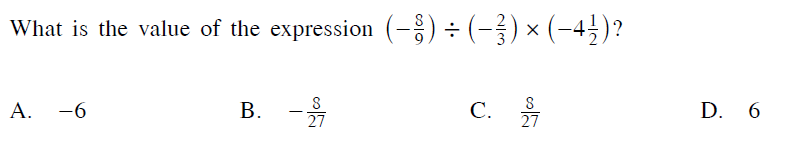 18. 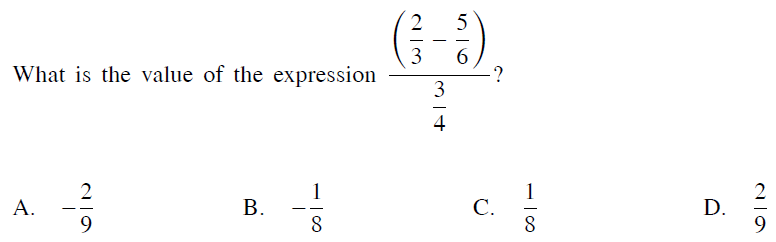 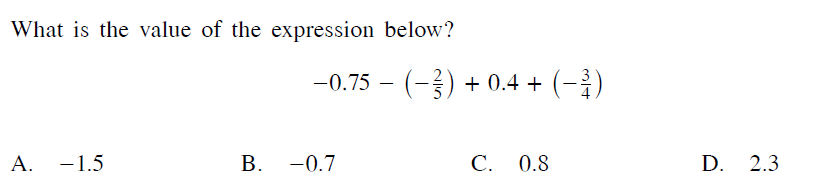 19. 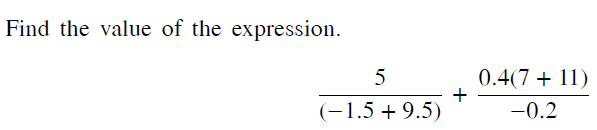 20. Name ______________________________________________________________________________________Name ______________________________________________________________________________________Name ______________________________________________________________________________________Name ______________________________________________________________________________________Name ______________________________________________________________________________________Unit One Homework #4Unit One Homework #4Unit One Homework #4Unit One Homework #4Unit One Homework #4Unit 1Date Assigned: Due Date:Due Date:Due Date:AssignmentsAssignmentsAssignmentsSelf-AssessmentPoints EarnedOperation and Real World ProblemsComplete the problems in the attached assignment. If you need more space use looseleafOperation and Real World ProblemsComplete the problems in the attached assignment. If you need more space use looseleafOperation and Real World ProblemsComplete the problems in the attached assignment. If you need more space use looseleafI did excellent!I did well.I did okayI am having trouble understanding.Order of OperationsComplete the problems in the attached assignment. If you need more space use looseleafOrder of OperationsComplete the problems in the attached assignment. If you need more space use looseleafOrder of OperationsComplete the problems in the attached assignment. If you need more space use looseleafI did excellent!I did well.I did okayI am having trouble understanding.TotalTotalTotalTotal